                                                                                                       УТВЕРЖДЕНОПриказом ОАО «ОЭЗ ППТ «Липецк»								от _____ №____ТИПОВАЯ ФОРМА ДОГОВОРАоб осуществлении технологического присоединенияЛипецкая область, Грязинский район		                   		     «___» ____________ 201_г.                                                                                                        Указывается дата получения Исполнителем договора, подписанного Заявителем                                                                                                                                                                 Открытое акционерное общество «Особая экономическая зона промышленно-производственного типа «Липецк» (ОАО «ОЭЗ ППТ «Липецк»), именуемое в дальнейшем «Исполнитель», в лице  ___________________________________________________________, действующего на основании ___________________________________________, с одной стороны, и ______________________________, именуемое в дальнейшем «Заявитель», в лице  _________________________________________________________, действующего на основании ___________________________________________, с другой стороны, вместе именуемые «Стороны», в соответствии с Правилами технологического присоединения энергопринимающих устройств потребителей электрической энергии, объектов по производству электрической энергии, а также объектов электросетевого хозяйства, принадлежащих сетевым организациям и иным лицам, к электрическим сетям, утвержденными Постановлением Правительства РФ от 27.12.2004г. №861, (далее – Правила) заключили настоящий договор (далее – Договор) о нижеследующем:Предмет ДоговораПо настоящему Договору Исполнитель принимает на себя обязательства по оказанию услуги по технологическому присоединению энергопринимающих устройств Заявителя: ___________, расположенных по адресу: _________________________, в соответствии со следующими характеристиками: максимальная мощность ________________ [кВт];категория надёжности ______; уровень напряжения, на котором осуществляется присоединение ___ [кВ];планируемое распределение максимальной мощности: 1 этап - ____[кВт]____, 2 этап - ____[кВт]____,	а Заявитель обязуется оплатить указанную услугу в соответствии с условиями настоящего Договора.Под технологическим присоединением Стороны понимают комплексную услугу, направленную на  обеспечение фактического присоединения энергопринимающих устройств Заявителя к объектам электросетевого хозяйства Исполнителя.Суммарный срок осуществления мероприятий по технологическому присоединению составляет _____________ с момента заключения настоящего Договора, при условии соблюдения Заявителем сроков выполнения своих обязательств, и если иной срок не предусмотрен  соглашением Сторон. В случае если для целей осуществления технологического присоединения энергопринимающих устройств Заявителя по настоящему Договору потребуется осуществление технологического присоединения объектов электросетевого хозяйства Исполнителя к объектам электросетевого хозяйства смежной сетевой организации, обязательства Исполнителя по настоящему Договору будут исполнены в срок, указанный в п.1.3. настоящего Договора, при условии надлежащего выполнения смежной сетевой организацией своих обязательств по договору об осуществлении технологического присоединения, заключаемого между Исполнителем и смежной сетевой организацией.Мероприятия по технологическому присоединению включают в себя:- подготовку, выдачу Исполнителем технических условий, являющихся Приложением №1 к Договору, (далее – ТУ) и их согласование с субъектом оперативно-диспетчерского управления в случаях и в порядке, предусмотренных Правилами; - разработку Исполнителем проектной документации согласно обязательствам, предусмотренным ТУ, за исключением случаев, когда в соответствии с законодательством Российской Федерации о градостроительной деятельности разработка проектной документации не является обязательной;- разработку Заявителем проектной документации согласно обязательствам, предусмотренным ТУ, за исключением случаев, когда в соответствии с законодательством Российской Федерации о градостроительной деятельности разработка проектной документации не является обязательной;- выполнение ТУ Заявителем и Исполнителем, включая осуществление Исполнителем мероприятий по подключению энергопринимающих устройств под действие аппаратуры противоаварийной и режимной автоматики в соответствии с ТУ;- проверку Исполнителем выполнения Заявителем ТУ (с оформлением по результатам такой проверки акта о выполнении Заявителем ТУ, согласованного с соответствующим субъектом оперативно-диспетчерского управления в случае, если технические условия в соответствии с Правилами подлежат согласованию с таким субъектом оперативно-диспетчерского управления);- осмотр (обследование) присоединяемых энергопринимающих устройств должностным лицом органа федерального государственного энергетического надзора при участии Исполнителя и собственника таких устройств, а также соответствующего субъекта оперативно-диспетчерского управления, в случае, если технические условия подлежат в соответствии с Правилами согласованию с субъектом оперативно-диспетчерского управления. Для лиц, указанных в пункте 12 Правил, в случае осуществления технологического присоединения энергопринимающих устройств указанных заявителей к электрическим сетям классом напряжения до 10 кВ включительно, а также для лиц, указанных в пунктах 12(1), 13 и 14 Правил, осмотр присоединяемых электроустановок заявителя, включая вводные распределительные устройства, должен осуществляться Исполнителем с участием Заявителя), с выдачей акта осмотра (обследования) энергопринимающих устройств Заявителя;- осуществление Исполнителем фактического присоединения объектов Заявителя к электрическим сетям. Под фактическим присоединением понимается комплекс технических и организационных мероприятий, обеспечивающих физическое соединение (контакт) объектов электросетевого хозяйства Исполнителя и объектов Заявителя (энергопринимающих устройств) без осуществления фактической подачи (приема) напряжения и мощности на объекты Заявителя (фиксация коммутационного аппарата в положении "отключено");- составление Акта о технологическом присоединении, Акта разграничения балансовой принадлежности, Акта разграничения эксплуатационной ответственности сторон, а также Акта согласования технологической и (или) аварийной брони (в случаях, предусмотренных п.2.3.10 настоящего Договора). Подача (прием) напряжения и мощности на объекты Заявителя (фиксация коммутационного аппарата в положении "включено") осуществляется не ранее начала исполнения обязательств поставщика электрической энергии (мощности) по договору энергоснабжения с Заявителем.Имущество, необходимое для реализации Исполнителем комплекса мероприятий по настоящему Договору, приобретённое и построенное в рамках выполнения Исполнителем ТУ, является собственностью Исполнителя.Права и обязанности Сторон2.1. Исполнитель обязуется:2.1.1. Надлежащим образом выполнить п. ________ ТУ не позднее, чем за ____ календарных дней до окончания срока, указанного в пункте 1.3. настоящего Договора.2.1.2. Осуществить проверку выполнения Заявителем ТУ и провести осмотр присоединяемых электроустановок заявителя, включая вводные распределительные устройства, должен осуществляться Исполнителем с участием Заявителя в течение 15 (пятнадцати) календарных дней с момента получения от Заявителя уведомления об их выполнении.Проверка выполнения Заявителем ТУ оформляется Сторонами Актом о выполнении ТУ, Актом осмотра приборов учета и согласования расчетной схемы учета электроэнергии (мощности), Актом осмотра (обследования) энергопринимающих устройств Заявителя. Одновременно составляется Акт разграничения балансовой принадлежности электрических сетей (электроустановок), Акт разграничения эксплуатационной ответственности сторон.2.1.3. В случае если в ходе разработки проектной документации у Заявителя возникает необходимость частичного отступления от ТУ, в течение 10 (десяти) рабочих дней с даты получения письменного обращения Заявителя при отсутствии мотивированных возражений осуществить внесение изменений в ТУ, которые оформляются дополнительным соглашением к Договору.При наличии мотивированных возражений Исполнитель в указанный в настоящем пункте срок письменно уведомляет Заявителя о сути возражений.2.1.4.  В течение 5 (пяти) рабочих дней после получения запроса предоставлять Заявителю сведения, необходимые для выполнения условий настоящего Договора.2.1.5. Осуществить действия по фактическому присоединению в течение 15 (пятнадцати) календарных дней с момента получения документов, подтверждающих готовность оборудования Заявителя к приему электрической энергии, (но не ранее выполнения Исполнителем пункта 2.1.1. настоящего Договора), а именно:- Акта о выполнении ТУ, подписанного Сторонами;- Акта осмотра (обследования) энергопринимающих устройств Заявителя;- Акта осмотра приборов учета и согласования расчетной схемы учета электроэнергии (мощности), подписанного Сторонами;- Акта разграничения балансовой принадлежности электрических сетей (электроустановок), подписанного Сторонами;- Акта разграничения эксплуатационной ответственности сторон, подписанного Сторонами;- Разрешения на допуск в эксплуатацию энергоустановки, подписанного должностным лицом федерального органа исполнительной власти по технологическому надзору.Фактическое присоединение энергопринимающих устройств Заявителя оформляется Актом об осуществлении технологического присоединения, на основании которого Стороны подписывают Акт об оказании услуг по выполнению мероприятий по технологическому присоединению энергопринимающих устройств Заявителя к электрическим сетям Исполнителя.2.1.6. После выполнения мероприятий по технологическому присоединению, в течение всего времени существования технологического присоединения соблюдать требования ТУ, в том числе:- требования о возможности воздействия систем противоаварийной и режимной автоматики на энергопринимающие устройства и (или) объекты электроэнергетики;- требования о поддержании в надлежащем техническом состоянии оборудования и устройств, установленных в соответствии с ТУ.2.1.7. В течение 10 рабочих дней со дня получения от Заявителя проекта Акта согласования технологической и (или) аварийной брони, составленного в соответствии с п.2.3.10 настоящего Договора, рассмотреть его, подписать и направить 1 экземпляр акта Заявителю.В случае несогласия Исполнителя с представленным Заявителем проектом Акта согласования технологической и (или) аварийной брони такой проект акта подписывается Исполнителем с замечаниями, которые прилагаются к каждому экземпляру акта.2.1.8. Осуществить демонтаж присоединения на основании заявки, поданной Заявителем. Демонтаж присоединения оформляется дополнительным соглашением к настоящему Договору.2.2. Исполнитель имеет право:2.2.1. Запрашивать у Заявителя сведения, необходимые для выполнения своих обязательств по настоящему Договору. 2.2.2. Проверять ход выполнения Заявителем ТУ, в том числе путем ознакомления с разработанной Заявителем проектной документацией (проектом электроснабжения) для проверки ее соответствия требованиям ТУ, запрашивать у Заявителя подтверждение проведения скрытых работ.2.2.3. Присутствовать при техническом осмотре (обследовании) присоединяемых энергопринимающих устройств Заявителя должностным лицом федерального органа исполнительной власти по технологическому надзору.2.2.4. Привлекать третьих лиц для выполнения своих обязательств по настоящему Договору, в том числе осуществлять выбор поставщиков оборудования и услуг, оставаясь ответственным за выполнение обязательств по настоящему Договору.2.2.5. Не осуществлять фактическое присоединение энергопринимающих устройств Заявителя к объектам электросетевого хозяйства Исполнителя, направив Заявителю письменное уведомление, в следующих случаях: несоответствие разработанной Заявителем проектной документации (проекта электроснабжения)  требованиям ТУ;несоответствие выполненных Заявителем работ проектной документации и (или) ТУ;отсутствие разрешения на допуск в эксплуатацию присоединяемых энергопринимающих устройств Заявителя, оформленного должностным лицом федерального органа исполнительной власти по технологическому надзору (для Заявителя с максимальной мощностью 670 кВт и выше) или Акта осмотра (обследования) энергопринимающих устройств Заявителя (для Заявителя с максимальной мощностью менее 670 кВт);просрочка оплаты услуг по технологическому присоединению в соответствии с условиями настоящего Договора.Исполнитель не осуществляет фактическое присоединение энергопринимающих устройств Заявителя к объектам электросетевого хозяйства Исполнителя вплоть до момента устранения нарушений. Факт устранения нарушений определяется по результатам проверки представителями Исполнителя и Заявителя (должностным лицом федерального органа исполнительной власти по технологическому надзору, субъекта оперативно-диспетчерского управления), на основании письменного обращения Заявителя.2.2.6. При получении запроса от Заявителя в соответствии с  пунктом 2.3.6. настоящего Договора и наличии на дату окончания срока действия ТУ технической возможности технологического присоединения продлить срок действия ранее выданных ТУ.  При изменении условий технологического присоединения по окончании срока действия ТУ Исполнитель вправе выдать Заявителю новые ТУ, учитывающие ранее выполненные Заявителем мероприятия.До продления срока действия ТУ или выдачи новых ТУ Заявитель обязан полностью оплатить расходы Исполнителя, понесенные им при выполнении мероприятий, предусмотренных ранее выданными ТУ.2.2.7. Осуществлять проверки соблюдения Заявителем требований ТУ в течение всего срока действия Договора. Заявитель обязуется: Надлежащим образом выполнить указанные в разделе 3 Договора обязательства по оплате услуг по технологическому присоединению энергопринимающих устройств Заявителя к  объектам электросетевого хозяйства Исполнителя. Надлежащим образом выполнить п.________ ТУ, не позднее, чем за ___ календарных дней до окончания срока, указанного в пункте 1.3. настоящего договора и уведомить Исполнителя о выполнении ТУ. В случае невысокой степени готовности работ по строительству (реконструкции) объекта, на котором располагаются присоединяемые энергопринимающие устройства, Заявитель не позднее двух недель до окончания срока, указанного в настоящем пункте Договора, уведомляет (способом, подтверждающим получение уведомления) Исполнителя о намерении увеличить срок осуществления технологического присоединения с указанием даты, до которой следует продлить срок, указанный в пункте 1.3. настоящего Договора. Исполнитель при положительном решении, относительно поступившего уведомления Заявителя, направляет  последнему дополнительное соглашение о внесении соответствующих изменений в Договор.   В случаях и в порядке, установленных законодательством РФ, разработать проектную документацию в отношении обязательств Заявителя, предусмотренных ТУ, а также получить положительное заключение государственной экспертизы проектной документации и результатов инженерных изысканий. Представить раздел проектной документации по электроснабжению Исполнителю, для проверки выполнения ТУ. Уведомить Исполнителя о дате, времени и месте приемки скрытых работ не позднее, чем за 3 (три) рабочих дня до указанной даты. При необходимости получить разрешение уполномоченного федерального органа исполнительной власти по технологическому надзору на допуск в эксплуатацию присоединяемых объектов. Заявитель обязан уведомить Исполнителя о дате, времени и месте проведения технического осмотра (обследования) присоединяемых энергопринимающих устройств Заявителя должностным лицом федерального органа исполнительной власти по технологическому надзору, в срок не позднее, чем за 3 (три) рабочих дня до указанной даты, способом, подтверждающим его получение Исполнителем, и обеспечить доступ представителей Исполнителя к энергопринимающим устройствам Заявителя в процессе указанного осмотра. Направить Исполнителю запрос (способом, подтверждающим получение запроса) о возможности продления срока действия ТУ в случае невыполнения Заявителем своих  обязательств, определяемых ТУ, в течение срока их действия. Обеспечить: - доступ представителей Исполнителя к энергопринимающим устройствам Заявителя для проверки выполнения ТУ Заявителем, и проведения осмотр присоединяемых электроустановок заявителя, включая вводные распределительные устройства, должен осуществляться Исполнителем с участием Заявителя;-  доступ представителей Исполнителя к энергопринимающим устройствам Заявителя для выполнения работ по фактическому присоединению;- участие уполномоченного представителя Заявителя при выполнении представителями Исполнителя мероприятий, указанных в настоящем пункте Договора. Непредставление доступа или отсутствие уполномоченного представителя Заявителя, в случае если Заявитель был уведомлен надлежащим образом, является основанием для перенесения Исполнителем сроков выполнения работ по фактическому присоединению. После выполнения мероприятий по технологическому присоединению, в течение всего времени существования технологического присоединения соблюдать требования ТУ, в том числе:- требования о возможности воздействия систем противоаварийной и режимной автоматики на энергопринимающие устройства и (или) объекты электроэнергетики;- требования о поддержании в надлежащем техническом состоянии оборудования и устройств, установленных в соответствии с ТУ.Обеспечить доступ представителей Исполнителя в течение всего времени действия Договора для проверки выполнения Заявителем требований, указанных в п.2.3.8. Договора.При необходимости наличия в соответствии с нормативно-технической документацией технологической и (или) аварийной брони для присоединяемых энергопринимающих устройств Заявителя, составить проект Акта согласования технологической и (или) аварийной брони  в 2 экземплярах и направить Исполнителю. За 5 (пять) рабочих дней до момента завершения строительных работ (завершения пуско-наладочных работ, осуществления технологического присоединения объекта по постоянной схеме электроснабжения и т.д.) направить Исполнителю заявку на осуществление демонтажа присоединения с указанием даты демонтажа.В течение 60 календарных дней с момента выполнения Исполнителем п.2.1.8. настоящего Договора выполнить раздел 5 ТУ.Направить в адрес органа федерального государственного энергетического надзора уведомление о проведении Исполнителем осмотра (обследования) электроустановок заявителя, включая вводные распределительные устройства (далее - уведомление), в соответствии с требованиями Правил.Заявитель имеет право: Привлекать третьих лиц для выполнения своих обязательств по настоящему Договору, в том числе осуществлять выбор поставщиков оборудования и услуг, оставаясь ответственным за выполнение обязательств по настоящему договору. Отказаться от исполнения настоящего Договора при условии возмещения Исполнителю всех  расходов, фактически понесенных им до даты получения  от Заявителя соответствующего уведомления.	Заявитель, решивший расторгнуть Договор, направляет письменное уведомление Исполнителю за 30 календарных дней до предполагаемого срока расторжения. Порядок оплаты услуг по технологическому присоединению Стоимость услуги по технологическому присоединению, оказываемой Исполнителем  по настоящему Договору, определяется в соответствии с решением уполномоченного органа исполнительной власти в области государственного регулирования тарифов и составляет: ___________________. Заявитель оплачивает Исполнителю услуги по технологическому присоединению в следующем порядке: ___________________________.Заявитель осуществляет предусмотренную настоящим Договором плату путем перечисления денежных средств на расчетный Исполнителя в соответствии с п.3.2. настоящего Договора.Порядок расчетов по настоящему Договору может изменяться по соглашению Сторон.Ответственность СторонВ случае нарушения одной из Сторон сроков осуществления мероприятий по технологическому присоединению она обязуется уплатить другой Стороне в течение 10 рабочих дней с даты наступления просрочки неустойку, рассчитанную как произведение 0,014 ставки рефинансирования Центрального банка Российской Федерации, установленной на дату заключения Договора, и общего размера платы за технологическое присоединение по Договору за каждый день просрочки.В случае допущения Заявителем просрочки оплаты сумм, указанных в разделе 4 настоящего Договора, Заявитель обязан в течение 10 (десяти) рабочих дней с даты получения письменной претензии, оплатить Исполнителю неустойку в размере 0,1% (одной десятой процента) от  суммы задолженности по настоящему Договору за каждый день просрочки, но не более 10% (десяти процентов) от суммы задолженности по настоящему Договору.Исполнитель вправе расторгнуть Договор в одностороннем порядке в случае: Отсутствия обращения Заявителя к Исполнителю за продлением срока действия ТУ в течение 1 месяца с момента окончания срока действия ТУ. Невыполнения мероприятий по технологическому присоединению по вине Заявителя по истечении 3 месяцев с момента окончания срока, указанного в пункте 1.3., с учетом положений пункта 2.3.2.  настоящего Договора.4.4. В случае нарушения Исполнителем сроков осуществления технологического присоединения в соответствии с п. 1.3. настоящего Договора, Заявитель вправе расторгнуть настоящий Договор в одностороннем порядке.4.5. При одностороннем расторжении Договора расходы, фактически понесенные Исполнителем до момента расторжения Договора,  возмещаются Заявителем в полном объеме.Стороны освобождаются от ответственности за полное или частичное невыполнение обязательств по настоящему Договору, если это невыполнение было вызвано обстоятельствами непреодолимой силы, т.е. чрезвычайными и непредотвратимыми при данных условиях обстоятельствами, возникшими после вступления в силу настоящего Договора. В этих случаях сроки выполнения Сторонами обязательств по настоящему Договору увеличиваются соразмерно времени, в течение которого действуют обстоятельства непреодолимой силы. Сторона, для которой наступила невозможность выполнения обязательств в результате действия непреодолимой силы, обязана в письменной форме известить другую Сторону в срок не позднее 5 (пяти) рабочих дней со дня наступления непредвиденных обстоятельств с последующим представлением документов, подтверждающих их наступление. В противном случае она не вправе ссылаться на действия обстоятельств непреодолимой силы как на основание, освобождающее Сторону от ответственности.Разрешение споров5.1. Споры и разногласия, которые могут возникнуть при исполнении Договора, Стороны разрешают в Арбитражном суде Липецкой области.5.2. До передачи споров на рассмотрение суда, Стороны принимают меры по их урегулированию в досудебном (претензионном порядке). Претензия должна быть рассмотрена получившей ее Стороной и на неё дан письменный ответ в течение 10-ти рабочих дней от даты получения. Заключительные положенияОбязательства Сторон по осуществлению технологического присоединения считаются выполненными после подписания Сторонами Акта об осуществлении технологического присоединения, Акта об оказании услуг по выполнению мероприятий по технологическому присоединению и оплаты услуги по технологическому присоединению в полном объеме.Заявитель несет балансовую и эксплуатационную ответственность по электрическим сетям в соответствии с п. _____ ТУ.Подача напряжения на энергопринимающие устройства Заявителя осуществляется не ранее начала исполнения обязательств поставщика электрической энергии (мощности) по договору энергоснабжения с Заявителем.Настоящий Договор вступает в силу с момента получения Исполнителем подписанного Заявителем экземпляра Договора и действует до момента исполнения Сторонами своих обязательств по данному Договору, а также выполнения мероприятий по технологическому присоединению по договору на осуществление технологического присоединения №____ от ____________ .Все приложения к настоящему Договору являются его неотъемлемой частью.Все изменения и дополнения к настоящему Договору действительны, если они оформлены дополнительными соглашениями к настоящему Договору.Настоящий Договор составлен в двух экземплярах, имеющих одинаковую юридическую силу, по одному для каждой из Сторон.Стороны обязуются письменно уведомлять об изменениях реквизитов, организационно-правовой формы и других сведений, необходимых для выполнения договорных обязательств.Не допускается обеспечение электроснабжения введенных в эксплуатацию объектов капитального строительства с использованием энергопринимающих устройств, присоединенных по временной схеме электроснабжения для обеспечения работ по строительству, реконструкции или капитальному ремонту объектов капитального строительства. Электроснабжение энергопринимающих устройств, технологическое присоединение которых осуществлено по временной схеме электроснабжения, осуществляется:а) до наступления срока технологического присоединения с применением постоянной схемы электроснабжения, установленного договором. Если в соответствии с договором мероприятия по технологическому присоединению реализуются поэтапно, энергоснабжение энергопринимающих устройств по временной схеме электроснабжения осуществляется до завершения того из этапов, на котором будет обеспечена возможность электроснабжения таких энергопринимающих устройств с применением постоянной схемы электроснабжения на объем максимальной мощности, указанный в заявке, направляемой заявителем в целях временного технологического присоединения;б) в случаях, когда энергопринимающие устройства являются передвижными и имеют максимальную мощность до 150 кВт включительно, - на срок до 12 месяцев.Перечень приложений к настоящему ДоговоруПриложение №1 «Технические условия на технологическое присоединение».Юридические адреса и реквизиты Сторон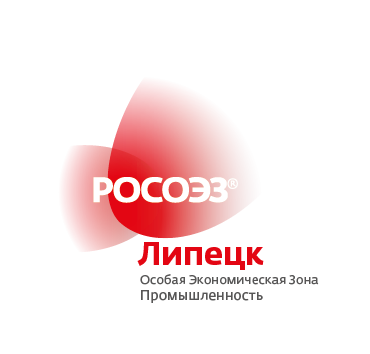 М. П.ТЕХНИЧЕСКИЕ УСЛОВИЯна технологическое присоединение№ ________ от «__» ___ ___ г.(без договора об осуществлении технологического присоединения не действительны)Основание: Заявитель: Юридический адрес: Почтовый адрес: Тел/Факс:  Местоположение энергоустановок (электроустановок): Липецкая область, Грязинский район, территория ОЭЗ ППТ «Липецк» 1. ХАРАКТЕРИСТИКА ОБЪЕКТОВ ПРИСОЕДИНЕНИЯ1.1. Максимальная мощность энергопринимающих устройств ___ кВт.1.2. Мощность присоединяемых к сети трансформаторов: 1.3. Режим работы ___________________________________________(постоянная, сезонная, временная и т.д.)1.4. Категория по надежности электроснабжения 1.5. Год ввода объекта в эксплуатацию: 2. ТОЧКИ ПРИСОЕДИНЕНИЯ2.1.  Точкой присоединения к объекту ОАО «ОЭЗ ППТ «Липецк» является: 2.2. Класс напряжения:  __ кВ.3. МЕРОПРИЯТИЯ, ОСУЩЕСТВЛЯЕМЫЕ ИСПОЛНИТЕЛЕМ:4. МЕРОПРИЯТИЯ, ОСУЩЕСТВЛЯЕМЫЕ ЗАЯВИТЕЛЕМ:5. ПРОЧИЕ МЕРОПРИЯТИЯ:Срок действия технических условий два года.	                                          	_______________                                          (Должность)                                                                                                                          (Подпись)                       ИсполнительЗаявительНаименованиеОАО «ОЭЗ ППТ «Липецк»Юридический адресЛипецкая область, Грязинский район, особая экономическая зона промышленно-производственного типа «Липецк», административно-деловой центр.Почтовый адрес398908 г. Липецк, п. Матырский, ул. Моршанская, 4-а, а/я344ОГРН1064823059971ИНН 4826052440КПП480201001Наименование банкаНомер расчётного счётаНомер корреспондентского счётаБИККонтактный телефонФаксИсполнитель _________________________________(Ф. И. О.)Заявитель_________________________________(Ф. И. О.)Приложение 1 к договору об осуществлении технологического присоединения № _____ от «____» _____________201_г.Приложение 1 к договору об осуществлении технологического присоединения № _____ от «____» _____________201_г.УТВЕРЖДАЮ__________________ОАО «ОЭЗ ППТ «Липецк»_________________ ______________УТВЕРЖДАЮ__________________ОАО «ОЭЗ ППТ «Липецк»_________________ ______________